Welcome to the23rd AnnualMillennium/Bats Plus Early Bird Tournament 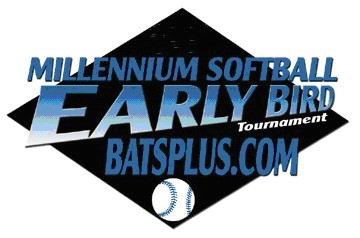 March 26, 2022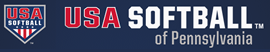 USA Softball of PA SanctionedSponsored by: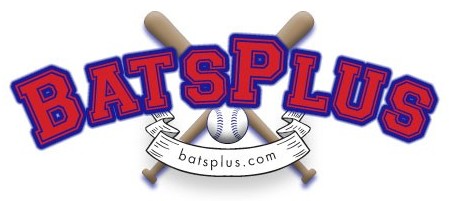 Millennium/Bats Plus Early Bird TournamentMarch 26, 2022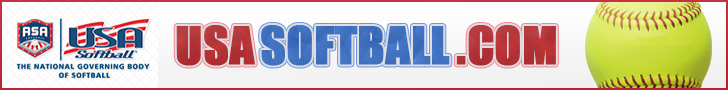 Tournament Rules and Regulations 1) All USA Softball rules apply (including bat restrictions). 

2) Batter starts with a one-one count (no extra foul). 
3) May start with 8 players, go up to 9 or 10, but never down unless due to injury. 

4) Teams may bat 13 players in their line-up and the USA Softball Extra Player Rule will apply. 5) “Ghost Runner” in Bracket Play. Starting with the top of the 8th inning, and each half inning thereafter, the offensive team shall begin its turn at bat with the player who is scheduled to bat last in that respective half inning being placed on second base. Exception: Advance Play Games
6) Tie-breakers are as follows: (1.) Bracket Record (2.) Head to head competition, (3.) Run Differential,                       (4.) Most runs scored, (5.) Coin Toss. 7) One (1) new USA .52 COR, 300 lbs Compression Softball will be supplied for each game. Each team will be required to supply any additional USA softballs needed for each game. 

8) The home team must keep score and will be the official book. 

9) Run Ahead Rule: 15 after three innings, 12 after four innings, and 10 after five innings. 

10) Any team that wins a game by forfeit will be credited with the score of 7-0. 

11) No drinking on ANY field, (automatic team ejection). 

12) Clean up your trash. 

13) Report scores at the end of the game to tournament official. 

14) Report to your game at the scheduled time, NO EXCEPTIONS. 

15) Only allowed to play for ONE team during the entire tournament. 
Millennium/Bats Plus Early Bird TournamentMarch 26, 2022  “A” FlightCoin Toss will determine home team in Bracket PlayBracket Game Schedule     (4 Teams)   Time – Game  9:00 - 1 vs 210:15 - 3 vs 411:30 - 1 vs 3  1:00 - 2 vs 4  2:15 - 1 vs 4  3:30 - 2 vs 3Bracket Winner and Runner-up advance to Championship Game(Championship) PST 7 – Bombers 65:00 - Bracket Winner vs. Bracket Runner-upHighest Seeded team will be home team in Championship GameMillennium/Bats Plus Early Bird TournamentMarch 26, 2022“B” Flight Coin Toss will determine home team in Bracket PlayBracket Game Schedule     (4 Teams)   Time – Game  9:00 - 1 vs 210:15 - 3 vs 411:30 - 1 vs 3  1:00 - 2 vs 4  2:15 - 1 vs 4  3:30 - 2 vs 3Bracket Winner and Runner-up advance to Championship Game(Championship)Gartland Plumbing & Heating 17 – C. Chalker & Son Landscaping 75:00 - Bracket Winner vs. Bracket Runner-upHighest Seeded team will be home team in Championship GameBracket (Field) /TeamsGm - 1ScoreGm - 2ScoreGm - 3ScoreBracket RecordRunDiff.RunsScored#1) Camp Upland E Field   1. PST18-317-519-73-0+39542. Brick & Brew3-1817-2224-181-2-14443. Marty Magee's Canes10-95-1718-241-2-17334. Bombers 9-1022-177-191-2-838Bracket (Field) /TeamsGm - 1ScoreGm - 2ScoreGm - 3ScoreBracket RecordRunDiff.RunsScored#1) Camp Upland D Field   1. Gartland Plumbing & Heating11-1513-115-102-1+13392. C. Chalker & Son Landscaping15-1115-27-03-0+24373. Marty Magee's Here for Beers8-101-130-70-3-2194. Error Squad10-82-1510-151-2-1622